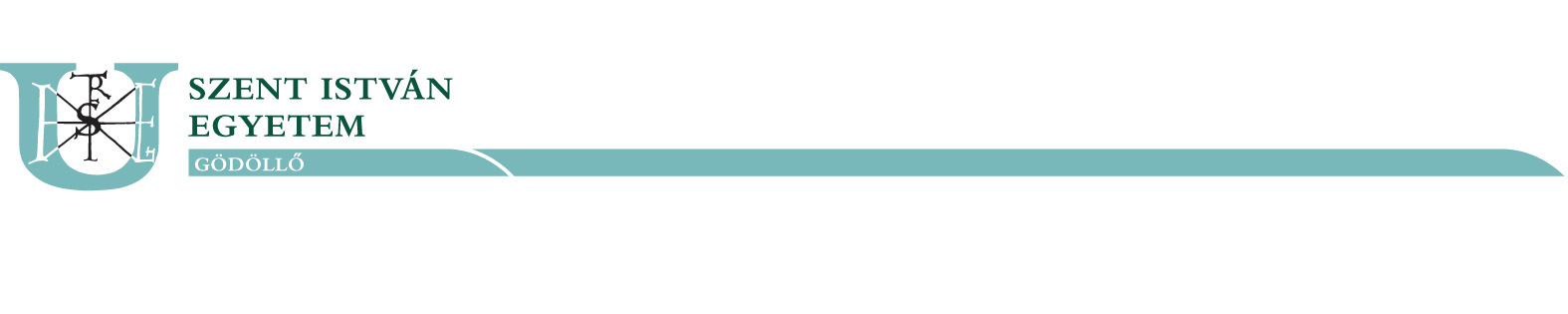 	Az okirat iktatószáma: _______	Eszközfoglalás száma: _______	Pénzügyi központ száma: _______ADÁSVÉTELI KERETSZERZŐDÉS(Eredeti festékpatronok, tonerek és kellékanyagok beszerzésére)Amely létrejött egyrészről a XXXSzékhely: 					Cégjegyzékszám: 				Adószám: 	Egységes statisztikai számjel:					Bankszámlaszám:	 			Képviseli:	 Kapcsolattartó és elérhetőségei:								mint Eladó (a továbbiakban: „Eladó”) másrészről aSzent István EgyetemSzékhely: 	2100 Gödöllő, Páter Károly u. 1.Nyilvántartási szám:	FI 69207Adószám: 	15329767-2-13Egységes statisztikai számjel:	15329767-8542-312-13Bankszámlaszám: 	Magyar Államkincstár 10032000-00289782Képviseli: 	Magyar Ferenc kancellár		Kapcsolattartó és elérhetőségei:		          dr. Kómár Márta 					           tel.: +36 (28) 522-000/2247           e-mail: kozbeszerzes@gfh.szie.hu		mint vevő (a továbbiakban: „Vevő”)– a továbbiakban együttes említésük során: „Felek” – között, alulírott napon és helyen, az alábbi feltételek szerint.I. PreambulumVevő, mint Ajánlatkérő a Szent István Egyetem szervezeti egységeinek folyamatos festékpatron és toner ellátásához szükséges eredeti, gyári termékek beszerzésével összefüggésben ……………………… napján a Közbeszerzési és Ellátási Főigazgatóság (továbbiakban: KEF) saját hatáskörű közbeszerzési eljárás keretében törtrénő eljárás lefolytatására vonatkozó engedélyét kérte, tekintettel arra, hogy a hatályos központosított közbeszerzés eredményeként létrejött keretmegállapodásokban nem szereplenek azon eredeti kellékanyagok, amelyek a Szent István Egyetem részére szükségesek. Az eredeti, gyári termékek a nyomat-előállító eszközök garanciális feltételeinek érvényesítése szempontjából, annak megfelelése érdekében szükségesek. Vevő, mint Ajánlatkérő a KEF részéről történő jóváhagyást követően „Eredeti festékpatronok és/vagy eredeti tonerek és/vagy eredeti kellékanyagok beszerzése a Szent István Egyetem részére” tárgyban a közbeszerzésekről szóló 2015. évi CXLIII. törvény (a továbbiakban Kbt.) Harmadik része alapján nemzeti eljárásrendben a Kbt. 113. §-a (1) bekezdése szerinti nyílt közbeszerzési eljárást folytatott le, 15 részben (a továbbiakban: Közbeszerzési Eljárás).Vevő a Közbeszerzési Eljárásban az eljárás eredményéről szóló összegezést 201….………….. napján küldte meg, amely értelmében a közbeszerzési eljárás ……. részében a nyertese Eladó lett. Ennek megfelelően a Felek a Kbt. 131. § (1) bekezdése értelmében a törvényes határidőn belül szerződést kötnek az alábbi feltételek szerint.II. A keretszerződés tárgyaEladó eladja, Vevő pedig egyedi megrendelések útján megvásárolja az Eladó kizárólagos tulajdonát képező, a Közbeszerzési Eljárás dokumentumaiban és jelen keretszerződésben foglalt műszaki paraméterekkel rendelkező, az Eladó ajánlatában szereplő terméklistában meghatározott ……. résznek megfelelően, ……………… típusú eredeti festékpatronokat, tonereket és kellékanyagokat (a továbbiakban együtt: termékek) az ott meghatározott vételáron, az egyedi megrendelésekben meghatározott mennyiségben. Eladó vállalja, hogy az egyedi megrendelésekben megjelölt termékeket Vevő részére a vállalt teljesítési határidőn belül Vevő székhelyére, illetve telephelyeire szállítja, Vevő pedig vállalja, hogy a termékeket átveszi és a vételárukat Eladó részére jelen keretszerződésben foglalt feltételek szerint megfizeti.Felek jelen keretszerződést a szerződés hatályba lépésétől számított 24 hónapig, de legfeljebb a keretszerződés teljesítésére rendelkezésre álló keretösszeg (IV/1. pont) kimerüléséig terjedő határozott időtartamra kötik. Vevő a felmerülő igényei szerint jogosult a termékek egyedi megrendelésére. Vevő a keretmennyiség kimerítésére kötelezettséget nem vállal, melyet Eladó tudomásul veszVevő kizárólag eredeti (gyári, saját márkanevű, original/eredeti megjelölésű) termékeket fogad el szerződésszerű teljesítésnek.A termékeken szerepelnie kell olyan azonosító jelölésnek, amely alapján a gyártás időpontja, a termék gyártója illetve a termék sorozatszáma, azonosíthatósága megállapítható illetve visszakövethető. A csomagoláson a típusszámot is fel kell tüntetni. A termékeknek rendelkeznie kell Material Safety Data Sheets (MSDSs) adatlappal (vagy műszaki-technikai adatlappal, műbizonylattal), melyből a termék megfelelősége megállapítható.Eladó szavatolja, hogy az általa a keretszerződés keretén belül szállított termékek megfelelnek a Közbeszerzési Eljárás dokumentumaiban és jelen keretszerződésben rögzített követelményeknek, műszaki és minőségi elvárásoknak.III. A termékek megrendelése, a teljesítés helye és módja1.) 	Vevő az egyes szervezeti egységeinek toner, illetve festékpatron igényeit időszakonként összesíti és ezt követően adja le a megrendeléseket összesítve elektronikus úton a szervezeti egységek és kiszállítási helyek megjelölésével Eladó részére a ………………………… e-mail címre. Eladó a megrendelést egy munkanapon belül köteles Megrendelő részére elektronikus úton a kozbeszerzes@szie.hu e-mail címre visszaigazolni. A megrendelt termékeket az Eladó a Vevő szervezeti egységei részére, az egyedi megrendelésben megjelöltek szerinti mennyiségben külön-külön szállítja le.2.) 	Az egyedi megrendelésben megjelölt termékeket az alábbi szállítási címekre köteles az Eladó saját költségére leszállítani:Szent István Egyetem (2100 Gödöllő, Páter Károly u. 1.) Szent István Egyetem – Élelmiszertudományi Kar (1118 Budapest, Villányi út 35-43.)Szent István Egyetem – Gazdaság- és Társadalomtudományi Kar (2100 Gödöllő, Páter Károly u. 1.)Szent István Egyetem – Gazdaság- és Agrártudományi Kar - Békéscsaba (5600 Békéscsaba, Bajza u. 33.)Szent István Egyetem – Gazdaság- és Agrártudományi Kar – Szarvas (5540 Szarvas, Szabadság út 1-3.)Szent István Egyetem – Gépészmérnöki Kar (2100 Gödöllő, Páter Károly u. 1.)Szent István Egyetem – Kertészettudományi Kar (1118 Budapest, Villányi út 29-43.)Szent István Egyetem – Mezőgazdaság- és Környezettudományi Kar (2100 Gödöllő, Páter Károly u. 1.)Szent István Egyetem – Tájépítészeti és Településtervezési Kar (1118 Budapest, Villányi út 29-43.)Szent István Egyetem – Ybl Miklós Építéstudományi Kar (1146 Budapest, Thököly út 74.)Szent István Egyetem – Entz Ferenc Könyvtár és Levéltár (1118, Budapest, Szüret u. 2-18)Szent István Egyetem – ÉTK Élelmiszerkémiai és Táplálkozástudományi Tanszék (1118 Budapest, Somlói út 14.)3.) 	Eladó vállalja, hogy amennyiben a keretszerződés hatálya alatt a teljesítési helyek számában változás áll be, a termékeket az új teljesítési helyeken is biztosítja a jelen keretszerződés szerinti áron és feltételekkel.4.) 	Eladó vállalja, hogy az egyedi megrendelés kézhezvételétől számított …. naptári napon belül leszállítja a termékeket, kivételt képez ez alól, ha a Vevő az egyedi megrendelésben későbbi időpontról rendelkezik, illetve a Felek megállapodnak ettől eltérő szállítási határidőben. A garanciális problémával rendelkező cseretermékek esetében a szállítási határidő a hibabejelentéstől számított 48 óra.5.) 	Eladó köteles a szállítás várható időpontját legalább 24 órával korábban megjelölni Vevő számára. Eladó tudomásul veszi, hogy tevékenységét Vevő működési rendjére figyelemmel kell végeznie. Eladó köteles úgy időzíteni a szállítás időpontját, hogy az átadás – átvétel munkanapokon 8.00-16.00 óra között történjen. 6.)	Az egyes megrendelések alapján a termékek a teljesítés helyén történő mennyiségi átvételt követően, a szállítmány tételeit tartalmazó és a teljesítést igazoló szállítólevélnek a Vevő általi aláírásával kerülnek átadásra. Vevő részéről a szállítólevelek aláírására az egyes szervezeti egységek illetékes munkatársai jogosultak. Eladó köteles feltüntetni a szállítólevélen az átadott termék(ek) típusát, mennyiségét és ellenértékét.7.)	Eladó köteles a rendeltetésszerű használathoz szükséges dokumentumokat, tájékoztatókat és igazolásokat magyar nyelven a vonatkozó előírásoknak megfelelően a teljesítéskor Vevő részére átadni.8.)	Eladó köteles naptári hónaponként, a tárgyhónapot követő hónap 5. napjáig a teljesített megrendelésekről összesítést készíteni és azt a tárgyhavi teljesítést igazoló szállítólevelek másolatával együtt a kozbeszerzes@szie.hu címre megküldeni. 9.) 	Vevő a Kbt. 135. § (1) bekezdése alapján a keretszerződés teljesítésének elismeréséről (teljesítésigazolás) vagy az elismerés megtagadásáról legkésőbb az Eladó teljesítésétől számított 15 (tizenöt) napon belül írásban köteles nyilatkozni. A tárgyhónap teljesítéseiről szóló összesített teljesítésigazolás kiadására dr. Kómár Márta főosztályvezető-helyettes jogosult. Vevő az összesített teljesítésigazolásban rögzíti a tárgyhavi teljesítések alapján Eladó részére kifizethető vételár összegét.10.) 	Eladó a tonerekre az átadás-átvételtől számítva …….. jótállást, a festékpatronokra ………. jótállást vállal. Eladó a termékekre 48 órás cseregaranciát biztosít. IV.	Vételár, fizetési módFelek megállapodnak abban, hogy a II. pont szerinti termékek beszerzésére vonatkozóan rendelkezésre álló keretösszeg: ………………………….,- Ft + ÁFA, azaz ……………… forint + ÁFA. Az ÁFA a mindenkor hatályos törvények szerint kerül meghatározásra. Az egyes termékek vételárát Eladó ajánlatának (1. számú melléklet) részét képező részletező ártáblázat rögzíti. A vételárat Vevő magyar forintban fizeti meg, az ellenérték külföldi fizetőeszköz árfolyamához nem köthető. Eladó havonta utólag, a tárgyhónapban teljesített megrendelésekről Vevő által a III/9.) pont szerint kiállított összesített teljesítésigazolás alapján jogosult számla kiállítására a tárgyhónapban teljesített megrendelésekre eső, a teljesítésigazolásban rögzített vételárról. A Vevő a tárgyhónapban teljesített megrendelésekre eső vételárat az Eladó által cégszerűen és jogszerűen kiállított számla ellenében, a számla Vevőhöz történő érkezését követő 30 napon belül átutalással fizeti meg Eladó jelen keretszerződés első oldalán a Felek adatainál megjelölt bankszámlaszámára. Eladó tudomásul veszi, hogy Vevő tárgyhónapra vonatkozó teljesítésigazolását köteles a számlájához csatolni, anélkül Vevő a számlát nem fogadja be és kifizetés sem történik. A számlán szerepeltetni kell a jelen keretszerződés első oldalán feltüntetett „okirat iktatószáma” és „pénzügyi központ száma” adatokat.   A kifizetésekre a Kbt. 135. § (5)-(6), valamint a Polgári Törvénykönyvről szóló 2013. évi V. törvény (a továbbiakban: Ptk.) 6:130. § (1)-(3) bekezdéseiben foglaltakat kell alkalmazni. Felek rögzítik, hogy a vételár tartalmazza az Eladó jelen keretszerződésből fakadó valamennyi kötelezettségének szerződésszerű teljesítésével felmerülő költségét, díját, beleértve a kiszállítás költségét is, melyre tekintettel Eladó további költség megtérítésére nem tarthat igényt. 6.)	Késedelmes fizetés esetén az Eladó a Ptk. 6:155 § (1) bekezdésben foglaltak szerint késedelmi kamatra jogosult.7.)	Vevő tájékoztatja Eladót, hogy a keretszerződés, valamint annak teljesítése az adózás rendjéről szóló 2003. évi XCII. törvény (Art.) 36/A. §-ának hatálya alá esik.8.)	Eladó a Kbt. 136. § (1) bekezdésének a) pontja alapján nem fizethet, illetve számolhat el a keretszerződés teljesítésével összefüggésben olyan költségeket, amelyek a Kbt. 62. § (1) bekezdés k) pont ka)-kb) alpontja szerinti feltételeknek nem megfelelő társaság tekintetében merülnek fel, és amelyek az Eladó adóköteles jövedelmének csökkentésére alkalmasak. V. Kártérítés, kötbér, a keretszerződés megszüntetése1.)	Felek rögzítik, hogy Eladó hibás, vagy késedelmes teljesítése esetén helytállni tartozik Vevő felé, mellyel összefüggésben a Felek elsősorban a jelen keretszerződésben rögzített rendelkezéseket alkalmazzák. Felek a jelen keretszerződésben nem szabályozott kérdések tekintetében a Kbt., a Ptk. és egyéb vonatkozó jogszabályokat rendelik alkalmazni azzal, hogy amennyiben a hibás, vagy késedelmes teljesítés miatt Vevőt kár éri, Eladó kártérítésre is köteles, kivéve ha bizonyítja, hogy azt elháríthatatlan külső ok (vis maior okozta). Ez a kártérítési felelősség magában foglalja mind a Ptk. 6:174. § (2) bekezdés szerinti, a szolgáltatás tárgyában keletkezett károkért való felelősséget (ún. „tapadó kár”), mind a Ptk. 6:143. § (2) bekezdés szerinti olyan károkért való felelősséget, amely a Vevő elmaradt vagyoni előnyeként jelentkezett, és amely a szerződésszegés következményeként a keretszerződés megkötésének időpontjában előrelátható volt (ún. „következménykár”).2.)	Eladó késedelmes teljesítése esetén a Vevő 5 % napi kötbér felszámítására jogosult a késedelembe esés napjától a szerződésszerű teljesítés napjáig. A kötbér alapja a késedelmesen szállított mennyiségre eső nettó vételár.  Amennyiben Eladó késedelme legalább 5 alkalommal a 15 naptári napot meghaladja, az súlyos szerződésszegésnek minősül, amely alapján a Vevő jogosult a keretszerződést azonnali hatállyal egyoldalúan felmondani és meghiúsulási kötbért érvényesíteni. 3.)	A Vállalkozó hibás teljesítése esetén a Ptk. 6:187. § (2) bekezdése alapján Vevő választásától függően kellékszavatossági igénnyel léphet fel vagy hibás teljesítési kötbért érvényesít. 3.1.Kellékszavatossági igény érvényesítése esetén a Ptk. 6:159. § (2) a) pontja alapján Vevő kérheti választása szerint a termék kicserélését vagy kijavítását megfelelő határidő tűzésével, melynek Eladó a Vevő érdekeinek szem előtt tartásával köteles eleget tenni. Amennyiben ezen kötelezettségének Eladó a megjelölt határidőn belül, de legkésőbb 10 naptári napon belül nem tesz eleget, azaz a jelen pontban megjelölt határidőre kellékszavatossági kötelezettségét nem teljesíti úgy az súlyos szerződésszegésnek minősül, amely alapján a Vevő jogosult a keretszerződést azonnali hatállyal egyoldalúan felmondani és meghiúsulási kötbért érvényesíteni.3.2. Hibás teljesítési kötbér érvényesítése esetén Eladó hibás teljesítése beálltának időpontjában a hibásan teljesített mennyiség teljes nettó vételára 20 %-ának megfelelő összegű kötbér felszámítására jogosult.3.3. Amennyiben azonban Vevő úgy ítéli meg, hogy a teljesítés olyan mértékben eltérő a jelen keretszerződésben, a Közbeszerzési Eljárás dokumentumaiban, különösen az ajánlattételi felhívásban és Eladó ajánlatában meghatározott termék(ek)től (ún. „aliud-szolgáltatás”), hogy nem áll érdekében a keretszerződés tárgyának átvétele, akkor Vevő az Eladó teljesítését visszautasítja. Ezen esetben a késedelem jogkövetkezményeit alkalmazva, választása szerint póthatáridő tűzése nélkül a teljesítés követelésétől elállhat (vagy a keretszerződést azonnali hatállyal felmondhatja) és az V./4.) pont szerinti meghiúsulási kötbérre jogosult, vagy póthatáridő tűzésével továbbra is követelheti a teljesítést és jogosult az V./2.) pont szerint számítandó késedelmi kötbérre.4.)	Eladó neki felróhatóan a keretszerződés teljesítésének meghiúsulása esetén meghiúsulási kötbért tartozik megfizetni Vevőnek. A meghiúsulási kötbér mértéke a nettó keretösszeg 30 %-a.5.)	Vevő fenntartja a jogát, hogy a kötbért meghaladó kárát az Eladóval szemben érvényesítse. Az Eladó kizárólagosan felelős minden olyan kárért, melyet alkalmazottai, alvállalkozói, vagy egyéb közreműködői a Vevőnek, illetve harmadik személynek okoztak. Eladó az általa okozott károkat köteles közvetlenül rendezni, illetve a Vevőt mentesíteni minden kárigény követelés alól, amelyek az általa okozott károkkal kapcsolatban merültek fel. 6) 	Amennyiben kötbér felszámítására sor kerül, arról Vevő ún. kötbérszámlát, vagy számviteli törvény szerinti bizonylatot állít ki, melyet az Eladó köteles 8 napon belül megfizetni.  Vevő ugyanakkor jogosult az esedékessé váló kötbért a vételárból is visszatartani (beszámítani), amennyiben a Kbt. 135. § (6) bekezdésében írt feltételek fennállnak.7.) 	Vevő jelen keretszerződést azonnali hatállyal felmondhatja, amennyiben:Eladó ellen felszámolási vagy csődeljárás indul, vagy a cégbíróság elrendeli a hivatalból történő törlését;Eladó a jelen keretszerződésből eredő lényeges kötelezettségét megszegi, vagy nem teljesíti.  8.) 	Eladó jelen keretszerződést azonnali hatállyal felmondhatja, amennyiben Vevő a jelen szerződésből eredő lényeges kötelezettségét súlyosan megszegi, vagy nem teljesíti.    9.)	Vevő jogosult és egyben köteles a keretszerződést felmondani – ha szükséges olyan határidővel, amely lehetővé teszi, hogy a keretszerződéssel érintett feladata ellátásáról gondoskodni tudjon –, ha a) az Eladóban közvetetten vagy közvetlenül 25%-ot meghaladó tulajdoni részesedést szerez valamely olyan jogi személy vagy személyes joga szerint jogképes szervezet, amely tekintetében fennáll a Kbt. 62. § (1) bekezdés k) pont kb) alpontjában meghatározott valamely feltétel, b) az Eladó közvetetten vagy közvetlenül 25%-ot meghaladó tulajdoni részesedést szerez valamely olyan jogi személyben vagy személyes joga szerint jogképes szervezetben, amely tekintetében fennáll a Kbt. 62. § (1) bekezdés k) pont kb) alpontjában meghatározott valamely feltétel.10.) 	Vevő a Kbt. 143. § (1)-(2) bekezdésében rögzített egyéb esetekben jelen keretszerződést felmondhatja, illetve meghatározott esetekben köteles felmondani, illetve a keretszerződéstől elállni.VI.	A szerződés módosításaA Felek a szerződést a Ptk. 6: 191. §-ában és a Kbt. 141. §-ában foglaltakra tekintettel módosíthatják.VII.	Közreműködő (alvállalkozó) igénybevétele1.)	Az Eladó a jelen keretszerződés szerinti kötelezettség teljesítésére közreműködőt (alvállalkozót) a Kbt. 138. § szerint vehet igénybe.2.)	Az Eladó a jogosan igénybe vett közreműködőért (alvállalkozóért) úgy felel, mintha az érintett feladatot maga végezte volna. Közreműködő (alvállalkozó) jogosulatlan igénybevétele esetén pedig felelős minden olyan kárért is, amely anélkül nem következett volna be.VIII. A vitás kérdések rendezése1.)	Az Eladónak és a Vevőnek meg kell tennie mindent annak érdekében, hogy közvetlen tárgyalások útján rendezzenek minden olyan nézeteltérést vagy vitát, amely közöttük a keretszerződés keretében felmerült. Minden ezzel kapcsolatos tényről, akadályozó körülményről a Felek kölcsönösen kötelesek egymást írásban tájékoztatni.2.)	Ha az érintett Felek az említett közvetlen tárgyalások megkezdésétől számított 30 napon belül nem tudják megoldani a keretszerződés alapján vagy ezzel összefüggésben keletkezett jogvitájukat, úgy jogvitájuk rendezésére kikötik a Vevő székhelye szerint hatáskörrel rendelkező bíróság kizárólagos illetékességét.IX.	Vegyes rendelkezések1.)	Amennyiben az Eladó felhagy a keretszerződés teljesítéséhez szükséges tevékenységével vagy az engedélyét az arra jogosult felfüggeszti, visszavonja, erről köteles a Vevőt haladéktalanul tájékoztatni.2.)	A keretszerződés nyelve magyar. A keretszerződéshez tartozó és a Felek között kicserélendő összes leírás, levelezés és egyéb okmányok magyarul íródnak.3.)	Az egyik fél által a másik félnek küldött értesítéseket írásban kell megküldeni a keretszerződésben meghatározott kapcsolattartók útján.4.) 	Szerződő felek a keretszerződés teljesítése során kötelesek együttműködni, egymást a keretszerződés teljesítését befolyásoló körülményekről haladéktalanul tájékoztatni. Szerződő felek jelen keretszerződéssel összefüggésben kapcsolattartóként az alábbi személyeket jelölik meg:Vevő részéről kapcsolattartó:dr. Kómár Mártatel.: +36 (28) 522-000/2247e-mail: kozbeszerzes@gfh.szie.hu Eladó részéről kapcsolattartó:(Név) …………………………………(Tel) …………………………………(E-mail) ……………………………...5.)	Az Eladó köteles a keretszerződés teljesítésének teljes időtartama alatt tulajdonosi szerkezetét a Vevő számára megismerhetővé tenni és a Kbt. 136. § (1) bekezdés b) pontja szerinti ügyletekről a Vevőt haladéktalanul értesíti.6.)	A külföldi adóilletőségű Eladó a Kbt. 136. § (2) bekezdése alapján köteles a szerződéshez arra vonatkozó meghatalmazást csatolni, hogy az illetősége szerinti adóhatóságtól a magyar adóhatóság közvetlenül beszerezhet az Eladóra vonatkozó adatokat az országok közötti jogsegély igénybevétele nélkül.7.)	A jelen keretszerződésben nem szabályozott kérdésekben a magyar jog szabályai, különösen a Ptk. és a Kbt. rendelkezései az irányadóak.8.)	Eladó kijelenti, hogy a nemzeti vagyonról szóló 2011. évi CXCVI. törvény 3. § (1) bekezdés 1. pont b) alpontja alapján átlátható szervezetnek minősül. Felek rögzítik, hogy az Eladó jelen keretszerződés megkötésével egyidejűleg a Vevő rendelkezésre bocsátotta az államháztartásról szóló 2011. évi CXCV. törvény 54/A. § b) pontjában megjelölt adatokat. Eladó tudomásul veszi, hogy ezen adatokat a Vevő az államháztartásról szóló 2011. évi CXCV. törvény 41. § (6) bekezdése alapján a jelen keretszerződésből származó követelések elévüléséig jogosult kezelni. Amennyiben az átláthatóság vonatkozásában Eladó valótlan nyilatkozatot tesz, Vevő jogosult jelen keretszerződés azonnali hatályú felmondására, valamint az ebből esetlegesen őt ért hátrányok Eladóra történő hárítására, melyet Eladó kifejezetten tudomásul vesz és átvállal.9.) 	A jelen keretszerződés elválaszthatatlan részét képezi – a keretszerződéshez történő kifejezett csatolásuk nélkül is - a Közbeszerzési Eljárás során keletkezett valamennyi dokumentum, így különösen az eljárást megindító felhívás, dokumentáció, az eljárás során kiadott kiegészítő tájékoztatások, valamint az Eladó ajánlata.Melléklet: 	1. számú melléklet: Eladó ajánlata2. számú melléklet: A keretszerződés teljesítésében részt vevő alvállalkozók listája és nyilatkozat kizáró okokról (Kbt. 138.§ (3) bekezdése alapján) (Eladó által csatolva)3. számú melléklet: Átláthatósági nyilatkozat4. számú melléklet: Külföldi adóilletőségű Eladó nyilatkozata a Kbt. 136. (2) bekezdése alapján (adott esetben, Eladó által csatolva)Kelt: Gödöllő,                          Szakmailag jóváhagyom:…………………………	       …………………….       Gál György		        dr. Kómár Márta       főosztályvezető	                 főosztályvezető-helyettes Informatikai Főosztály	        Beszerzési és Közbeszerzési FőosztályPénzügyileg ellenjegyzem:……………………………Biró Terézia         kancellárhelyettes             ellenjegyző………………………….…………………………………………….…………………Szent István EgyetemVevőképviseliMagyar FerenckancellárEladóképviseli